Exercise   4                                                       A2                                       Shopping             Match the following words with their meanings: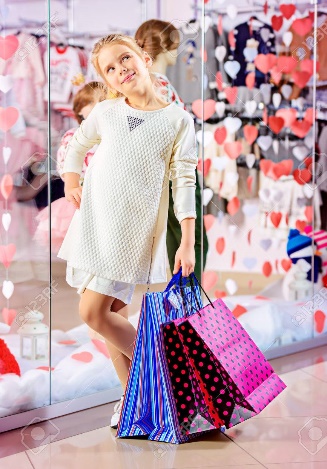 A) 1. British money.                                                     a. customer2. A place to buy food.                                            b. cash3. A person who shops.                                          c. pound4. Another word for money.                                  d. assistant                             5. Someone who helps in the shop.                      e. supermarket B) 1. American money.                                                          a. euro2. Opposite of expensive.                                                 b. bill3. You get this paper when you buy something.          c. dollar4. The cost of something in a shop.                                d. receipt5. European money                                                           e. cheap A).Key: 1. C 2. E 3. A 4. B 5. DB) Key: 1. C 2. E 3. D 4. B 5. A	Name: ____________________________    Surname: ____________________________    Nber: ____   Grade/Class: _____Name: ____________________________    Surname: ____________________________    Nber: ____   Grade/Class: _____Name: ____________________________    Surname: ____________________________    Nber: ____   Grade/Class: _____Assessment: _____________________________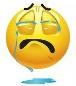 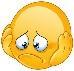 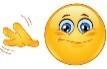 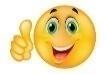 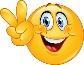 Date: ___________________________________________________    Date: ___________________________________________________    Assessment: _____________________________Teacher’s signature:___________________________Parent’s signature:___________________________